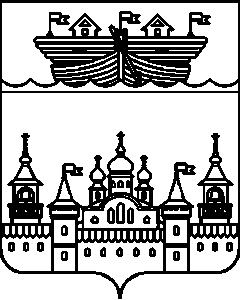 АДМИНИСТРАЦИЯ ГЛУХОВСКОГО СЕЛЬСОВЕТАВОСКРЕСЕНСКОГО МУНИЦИПАЛЬНОГО РАЙОНАНИЖЕГОРОДСКОЙ ОБЛАСТИРАСПОРЯЖЕНИЕ18 апреля 2022 года	№ 6-рОб отмене отдельных распоряжений администрации Глуховского сельсовета Воскресенского муниципального района Нижегородской области	В целях реализации норм Федерального закона от 31 июля 2020 года № 248-ФЗ «О государственном контроле (надзоре) и муниципальном контроле в Российской Федерации» администрация Глуховского сельсовета Воскресенского муниципального района:Считать утратившим силу распоряжение администрации Глуховского сельсовета Воскресенского муниципального района Нижегородской области от 24 октября 2018 года № № 15-р «О назначении ответственного»;Считать утратившим силу распоряжение администрации Глуховского сельсовета Воскресенского муниципального района Нижегородской области от 1 июля 2019 года № 9-р «о назначении ответственного по осуществлению муниципального контроля за соблюдением требований в сфере благоустройства»;Считать утратившим силу распоряжение администрации Глуховского сельсовета Воскресенского муниципального района Нижегородской области от 16 декабря 2019 года № 19-р «О назначении ответственного лица по всем видам муниципального контроля». Контроль за исполнением настоящего распоряжения оставляю за собой.Глава администрации Глуховского сельсовета				И.Ю. Дубова